Theme –Halloween:    Bats & Cats & Pumpkins  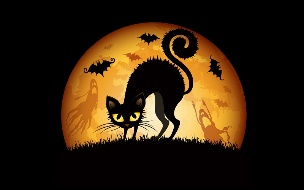 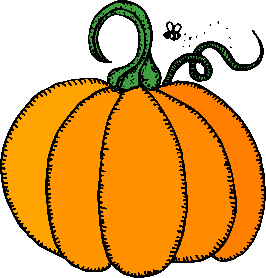 Time 	         Mon.	Tues.	Wed.	Thurs.	Fri.Daily 			Grade 	DUTY	Early				No School        Special		Level 		DAY		Out 				Fall Break		 Info.			Mtg.		 	     	 @ Nap			PD			 							Mtgs.	PT Conf’s	PT Conf’s			 8:30 – 8:40 	Students Dropped Off with Assistants 8:30 – 9:00		Students Dropped Off at Breakfast8:40 – 9:00		Students Arrive in Classroom / Greet & Welcome9:00 – 9:25	Free Play at Developmental Centers & Learning Stations Sensory Bin – Fall Stuff:  Pinecones, Acorns, Ghourds, Mini Pumpkins, Corn, etc.Home & Living / Dramatic Play  – household items and baby dolls and stuffed animals for petsBlocks – wooden blocksWriting Center – scrap / recycled paper, crayons, word banks and flip books, and alphabet chart Some Optional Arts &  Crafts Things:  Bats Headbands OR dobbing them OR MosaicArt / Painting at Easle  -- Art / Fine Motor Skills:  Free drawing on scrap / recycled papers, and coloring sheets Math / Fine Motor Skills:  Manipulatives out for free play and explorationTeacher Table – open for assessments of students and helping them with writing their names, testing shapes, number, alphabet, name, and age knowledge.Literacy / Fine Motor Skills:  Name Tracing, Letter Practice / Tracing, manipulative letters with pegs plus building their name bags practice.   “BIG” Computer (Hatch – provided by Head Start):  early education learning games on starfall i-pads – using very familiar technology to most of the students where they can play on PBS Kids, Starfall, tracing letter apps, sign language app, and a math / shape / patterning app, and a Disney jr. one, etc. Library: Halloween thematic unit books plus books on bats and cats Science / Social Studies: real pumpkin and being creative on geo pumpkinsListening: open with thematic unit Halloween, pumpkin, fall books on cdMagnetic Station:  open during free play – get out monster magnetsPoem / Pocket Chart Station:  closedPuzzles: openLetter c & u + name tracing practice 9:35 – 9:40	Clean Up 	*use 5 minute timer and earn 2 stickers if they can beat the clock!9:40 – 10:00	Community Carpet Time Overview:Music & Movement – see daily, specific list belowCalendar 	Mini Math Lesson – (within calendar time & songs & sometimes using unifix cubes)Weather Flag Salutes & Patriotic SongsMini Literacy-Themed Lesson / Activity (Name of the Day) belowMUSIC AND MOVEMENT LIST PER DAY SONGS FOUND ON YOU TUBE:(Alternate list hanging by calendar that are sung to familiar tunes if computer is down.)Mon.  Tue.  Wed.  Thurs.  Fri.Zoo Phonics		Letters of the Alphabet	See It Say It Sign It	Learning Letter Sounds 			Capital Letters 					A to Z Jack Hartmann			Jack Hartmann								No School 												Fall Break5 little Pumpkins	5 little Pumpkins	5 Little Pumpkins		Skeleton Dance	Skeleton Dance	Skeleton DanceCalendar:  Flag Salutes with Patriotic Songs (Oklahoma & You’re A Grand Old Flag)Other Activities:  Boy & Girl Line Leaders of the Day flip to the next name in the pink and blue cards up by the calendar.10:00 – 10:10	Name of the Day +++ Bathroom / Wash Up10:10 – 10:40	Morning Recess*** On Tuesday’s PE Specials from 10:05-10:30 ***10:40 – 10:55	Read Aloud & Book Discussion – mini literacy lesson+++Bathroom / Wash Up / Drinks10:55 – 11:00	Walk to Lunch11:00 – 11:30	Lunch11:30 – noon 	Afternoon RecessNoon – 12:10 	Cool Down +++ Bathroom / Wash Up / Smart Board Mini Math Lesson 12:10 – 12:15 	Explanation of Work Stations / Center Rotations (modeling & instructions)12:15 -1:15	Work Stations / Center Rotations Monday & Tuesday & ThursdayLibrary 		2 	Enjoying books to go along with our themeCircle Table		2	Mon / Tue -- Wicky Sticks Orange ABC’s			Thur – Trace the upper case pumpkin ABC’s / write the roomShannon		4	Mon -- Bat Headbands 			Tue – Fire Safety Mini Book			Thur – Deco Mini Pumpkins with tissue paper circles and glue  Science Table	2	Mon / Tue - Label the parts of a Cat		4	Thur Cut & Paste Stop Drop & Roll PapersSensory Bin 	2	Mon / Tue - Play with Fall Stuff			Thur – no sensory bin – extra at science center or somewhereSquare Table	4 	Mon -- Math Trace the #’s 1-10 Cats and cat words on the back			Tue – Fill in the Pumpkin 10 Frame 			Thur – Roll and color the pumpkins use diceTeacher Table 	4 	Mon -- Read emergent reader – Life Cycle of a Pumpkin			Tue – Label the parts of a bat 	Thur – Rotten Science pumpkins weekly reader & maybe feed the bat snacks ??? or color bats WEDNESDAY – NO WORK STATIONS – GO STRAIGHT TO NAPListening 		2 – listen to and enjoy thematic unit books on CD with buddy Wednesday Timing Schedule only as follows:***After lunch and recess, we basically come inside and let the kids cool down, potty and wash.  Then, we eat snack and clean up.  If we still have time before nap around 1:35-1:40 then we do a weekly reader, mini science lesson, learning video on smart board, or a read aloud. 12:00 – 12:05	Cool Down & Potty Break / Wash Up12:05 – 12:20 	Snack12:20 – 12:35/12:40	Learning Video on Smart Board or Mini Science Lesson or Weekly Reader etc.12:35/12:40 – 1:40	Wednesday’s Rest / Nap Time 2:00  	Wednesday’s Dismiss Kids to where they go:  bus/ daycare, car riders, after care, etc.1:40 – 2:40		Rest / Naptime*Grade Level Pre-K Meeting on Mondays2:40 – 2:55		Bathroom / Wash Up / Get Back Packs on2:55 – 3:00	Take kids where they go:	 Bus & Day Care in Prek Resource Room 8	After Care Kids with Miss Shannon	Kids that walk over to kindergarten siblings with Miss Robbie outside Mrs Thornbrugh’s room	Kids that walk over to 1st & 2nd grade lines with sibling with Miss Heavenly on the wall outside my classroom	Car Riders out with Me to the Pink dot to load and go	Teacher Meetings / PD after school on Wednesdays   Lesson Plans are subject to change based on difficulty and scheduleB changes throughout the week.